Iskierki 06 - 09.04. 2021r.„ Zwierzęta sawanny i dżungli ”Dzień tygodniaRodzaj aktywnościPropozycje nauczycieliWtorek06.04.2021 r„Zuch poznaje świat i pięknie śpiewa” – aktywność poznawcza i język angielski.Wysłuchaj wiersza B. Szelągowskiej „Zwierzęta w Afryce” 
( załącznik 1 ) Spróbuj odpowiedzieć na pytania: -   Jakie zwierzęta są wymienione w wierszu?              -  Gdzie żyją te zwierzęta?              -  Gdzie my możemy spotkać takie zwierzęta?              -  Czy w Poznaniu jest takie miejsce? Jak się                  ono nazywa? Nazwij zwierzęta przedstawione na ilustracji.( załącznik 2 )( 3-4 latek) - Podziel ich nazwy rytmicznie na sylaby                     np. kan-gu-ry, lwy… ( 4-latek ) – policz, ile te wyrazy mają sylabŚroda07.04.2021r„Zuch z matematyką za pan brat”- aktywność matematyczna.Rozwiąż zagadki  z  załącznika 3.Policz zwierzęta z karty pracy ( załącznik 4 ).Odpowiedz, ile jest ulubionych zwierzątek cioci Dorotki?Zadanie dodatkowe dla chętnych Iskierek:   Poćwicz swoją spostrzegawczość, wykonując zadania z  załącznika 5Czwartek08.04.2021r„Zuch rymuje, recytuje, śpiewa pisze i głoskuje”-aktywność wspierająca rozwój motoryki małej, zmysłu dotyku oraz rozwoju mowy.„Czy wiesz, jakie to zwierzę?” rozpoznaj, jakie zwierzęta słychać na filmiku i spróbuj je naśladować.Posłuchaj uważnie piosenkiLink do filmiku: https://www.youtube.com/watch?v=qkA2NHliZtgNaucz się refrenu piosenkiZadanie dla chętnych Iskierek:Połącz kreski, aby powstał piękny lew.Jeśli masz ochotę możesz go pokolorować.Piątek 09.04.2021r„ Zuch buduje, maluje, rysuje i konstruuje i zdjęcia swoich budowli wykonuje”-aktywność plastyczno- konstrukcyjna. Praca plastyczna - „Żyrafka”Potrzebne materiały:- kartka- kredki lub farby - czarny pisak- klej- papier kolorowyInstrukcja:
1.   Poproś o pomoc Rodzica lub rodzeństwo.       Odrysuj  swoją rękę ( kciuk musi być schowany ).Pokoloruj  kredkami lub  namaluj  plamy brązową   farbą.  Zaznacz różki czarnym pisakiem.  Przyklej lub narysuj oczy, nos i buzię.  Możesz dokleić trawę. 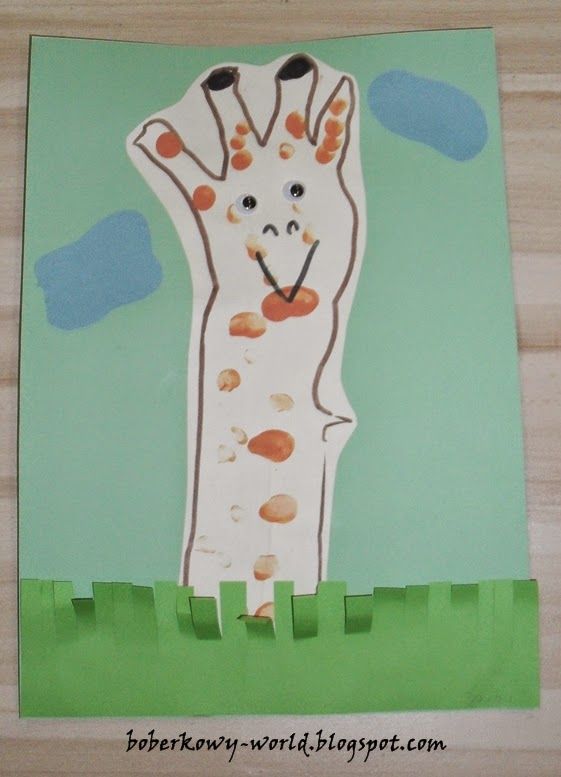 Prosimy o przesłanie zdjęcia pracy dzieckaZadanie dla chętnych:Zbuduj z klocków bardzo długiego węża. Spróbuj go zmierzyć linijką, krokami, sznurkiem.